AL COMUNE DI SOLBIATE OLONA – C.C. SARONNO SERVIZI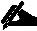 TASSA SUI RIFIUTI per l’ANNO 2021Richiesta di RIDUZIONE per UTENZE NON DOMESTICHE SOGGETTE A SOSPENSIONE per EMERGENZA COVID-19Il/La sottoscritto/a  ________________________________________ C.F. _________________________________________ Tel:_________________ in qualità di __________________________________________  per conto dell’impresa denominata___________________________________________ esercente attività di __________________________________________ p.IVA ___________________________C.F._________________________e-mail/p.e.c._______________________________CHIEDE (compilare un modello per ogni utenza già dichiarata ai fini della tassa sui rifiuti)la RIDUZIONE prevista dalla deliberazione di Consiglio Comunale n. ……… a beneficio delle attività economiche sospese a seguito dell’emergenza sanitaria da COVID-19 per i locali siti in via/piazza/… ______________________________________________ n. ______ con superficie totale di MQ _____________DICHIARAche la tipologia di attività svolta nei suddetti locali e/o il Codice ATECO sono i seguenti: ______________________________________________________________________________________________________________________________________________________________________________;che l’attività rientra fra le utenze non domestiche sottoposte a sospensione obbligatoria nell’anno 2021 in seguito all’emergenza sanitaria da COVID-19 per un totale di n. _______ giorni nell’anno 2021, nei seguenti periodi:___________________________________________________________________________, per effetto dei provvedimenti governativi ovvero di altri atti assunti dalle autorità competenti e che non ci si è avvalsi di eventuali deroghe. NOTE o PRECISAZIONI: ___________________________________________________________________________________________________________________________________________________________________________________________________________________________;di essere a conoscenza delle sanzioni  penali a carico di chi dichiara il falso o esibisce atto falso o contenente dati non più rispondenti a verità (art. 76 D.P.R. 445/2000 in base agli artt. 46 e 47 del D.P.R. 445/2000) e di essere a conoscenza che il Comune, anche attraverso il soggetto gestore del servizio di raccolta dei rifiuti, ha la facoltà di verificare la veridicità di quanto dichiarato.Il sottoscritto dichiara di essere stato preventivamente informato, ai sensi e per gli effetti del Regolamento (UE) 2016/679 (General Data Protection Regulation – GDPR), che i dati personali raccolti saranno trattati sia manualmente che con strumenti informatici, esclusivamente e limitatamente all’ambito del procedimento per il quale viene presentata la presente richiesta ed ai fini del controllo ufficiale e rilascia il consenso al loro utilizzo nei limiti sopra riportati.									           IL/LA DICHIARANTE Solbiate Olona, _____________________         				____________________________________                              (data)                                                                                                                                       (firma)Ai sensi dell'art. 38 del D.P.R. 445/2000 la domanda è sottoscritta in presenza del dipendente addetto ovvero sottoscritta ed inviata all'ufficio competente unitamente a copia fotostatica, non autenticata, di un documento di identità del sottoscrittore, con le seguenti modalità.